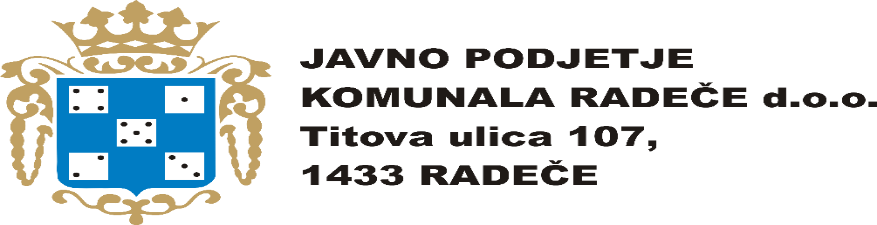 __________________________ __________________________ __________________________ 					Radeče, dne ______________JAVNO PODJETJE KOMUNALA RADEČE d.o.o.Titova ulica 1071433   RADEČE Zadeva: ODJAVA DRUŽINSKEGA ČLANA Spodaj  podpisani ___________________________ odjavljam  _____ družinsk/ega-ih članov za namen obračuna komunalnih storitev.Dejansko število oseb je sedaj ____.								Vlagatelj:_________________Dokazila:Potrdilo o novem stalnem bivališčupotrdilo o novem začasnem bivališčupotrdilo o lastništvu-    potrdilo o bivanju v dijaškem/študentskem domuOpomba: Zadostuje katero-koli od navedenih dokazil.